豆　腐　ハ　ン　バ　ー　グ　＜材料　４人分＞　　・鶏ももミンチ　　　　　　３００ｇ　　　煮込みタレ・絹豆腐　　　　　　　　　２００ｇ　　　　・水と粉末だし　　１カップ・玉ねぎ　　　　　　　　　１／２個　　　・しょう油　　　　　大さじ４・卵　　　　　　　　　　　　　　１個　　　・みりん　　　　　　大さじ２・パン粉　　　　　　　　　大さじ２　　　・砂糖　　　　　　　大さじ１・生姜（チユーブ）　　　　　少々　　　・水溶き片栗粉　　小さじ２・塩こしょう　　　　　　　　少々＜作り方＞○玉ねぎのみじん切りと豆腐はレンジで温め水気をとっておく。○ボールに玉ねぎ、豆腐、卵、パン粉、おろし生姜、肉、塩こしょうを入れ混ぜる。○１人分ずつ丸くし、フライパンに油を引いて両面焼く。中火で１～２分煮込んで出来上がり。タレをかけていただきます！　　　　　　　　　　　　　　　　　　　　　　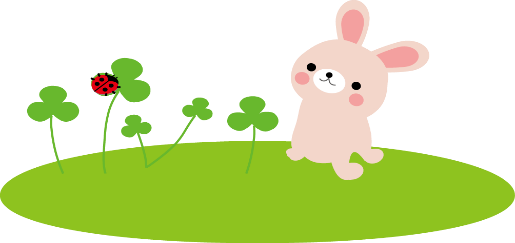 